Barevný týdenV pondělí 20.11. žlutý denV úterý 21.11. bílý denve středu 22.11 šedý denve čtvrtek 23.11. černý denv pátek 24.11. modrý den na budově 1. a 2. stupně ZŠ a MŠ PavloviceSoutěž tříd o nejpočetnější zapojení žáků do soutěže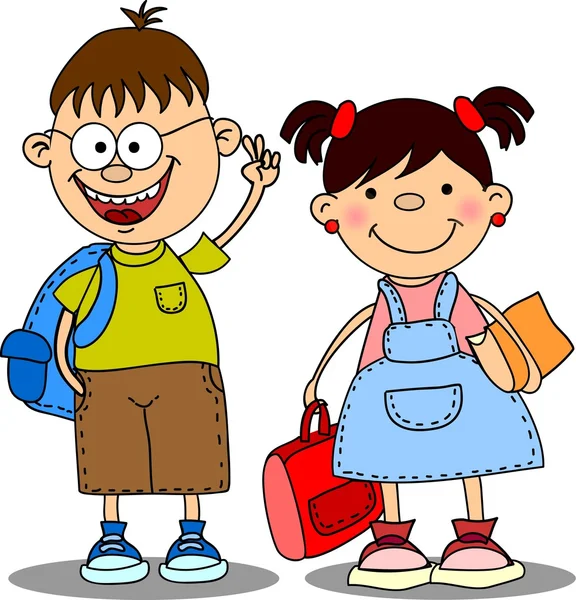 